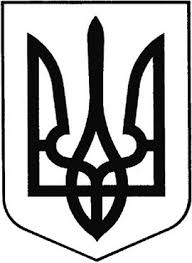                          ГРEБІНКІВСЬКА СEЛИЩНА РАДА                   Білоцeрківського району Київської області                           ВИКОНАВЧИЙ КОМІТЕТ                                   Р О З П О Р Я Д Ж Е Н Н Явід 25 березня 2022 року           смт Гребінки                          №27-ОДПро скликання засідання виконавчого комітету Гребінківської селищної ради VIII скликанняКеруючись п.п. 2.5. 2 Регламенту роботи виконавчого комітету Гребінківської селищної ради, затвердженого рішенням виконавчого комітету Гребінківської селищної ради від 16.12.2020 року №01, відповідно до п.2, 20 ч. 4 ст. ст. 42 та 53 Закону України «Про місцеве самоврядування в Україні»ЗОБОВ`ЯЗУЮ:1.Скликати засідання виконавчого комітету Гребінківської селищної ради       28 березня 2022 року об 11 годині 00 хвилин в актовій залі приміщення адміністративної  будівлі виконавчого комітету Гребінківської  селищної ради (пр. Науки буд.2, смт Гребінки ) з наступним порядком денним:1.1.Про закінчення опалювального сезону 2021-2022 років на території Гребінківської селищної територіальної громади1.2.Про проведення весняного двомісячника по благоустрою населених пунктів Гребінківської селищної територіальної громадиДоповідає: РУДЕНКО Василь Миколайович – начальник відділу економічного розвитку, житлово-комунального господарства, капітального будівництва та інфраструктури 1.3.Різне.2. Начальнику відділу загально-організаційної роботи та управління персоналом апарату виконавчого комітету Гребінківської селищної ради ТИХОНЕНКО Олені Володимирівні :    2.1. Забезпечити розміщення інформації про дане розпорядження на офіційному сайті Гребінківської селищної ради;    2.2. Проінформувати членів виконавчого комітету та відповідальних за підготовку проєктів рішень про дату та місце засідання виконавчого комітету визначене п. 1 даного розпорядження.3.Контроль за виконанням даного розпорядження залишаю за собою.   Селищний голова	                                                   Роман ЗАСУХА